Об  обеспечении  пожарной безопасности  населенного  пункта  администрации  Усть-Ярульского сельсовета в  осенне–зимний  пожароопасный  период  2021 – 2022 годов          В  целях  обеспечения  пожарной  безопасности  населенных пунктов   администрации  Усть-Ярульского сельсовета  в  осенне-зимний  период   2021– 2022 годов,  предотвращения  фактов  гибели  людей  и  имущества  в  результате  пожаров,  во  исполнение  Федерального   закона  от  21.12.1994   № 69-ФЗ «О  пожарной  безопасности»,  на основании Устава  Усть-Ярульского сельсовета, ПОСТАНОВЛЯЮ:         1. Утвердить  план  мероприятий  по  обеспечению  пожарной  безопасности  населенного  пункта  администрации  Усть-Ярульского сельсовета  в  осенне-зимний  пожароопасный  период  2021-2022 годов  согласно  приложению.         2. Рекомендовать  руководителям  организаций, находящимся  на  территории  Усть-Ярульского сельсовета  провести   комплекс  организационных  и  практических  мероприятий  по  снижению  риска  возникновения  пожаров  и  гибели  людей.  3. Контроль за выполнением настоящего постановления оставляю за собой.4. Постановление вступает в силу со дня подписания и подлежит официальному опубликованию в печатном издании ««Усть-Ярульский вестник».Глава Усть-Ярульского сельсовета    	                         М.Д. ДезиндорфПриложение  к  постановлениюадминистрации  Усть-Ярульского  сельсовета                                                                                    от  29.09.2021  № 17-пгП Л А Нмероприятий  по  обеспечению  пожарной  безопасности  населённого  пункта администрации  Усть-Ярульского  сельсовета  в  осенне–зимний  пожароопасный  период  2021– 2022 годов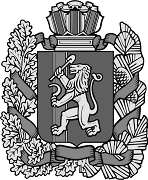 АдминистрацияАдминистрацияАдминистрацияАдминистрацияАдминистрацияАдминистрацияАдминистрацияАдминистрацияАдминистрацияАдминистрацияУсть-Ярульского сельсоветаИрбейского района Красноярского краяПОСТАНОВЛЕНИЕУсть-Ярульского сельсоветаИрбейского района Красноярского краяПОСТАНОВЛЕНИЕУсть-Ярульского сельсоветаИрбейского района Красноярского краяПОСТАНОВЛЕНИЕУсть-Ярульского сельсоветаИрбейского района Красноярского краяПОСТАНОВЛЕНИЕУсть-Ярульского сельсоветаИрбейского района Красноярского краяПОСТАНОВЛЕНИЕУсть-Ярульского сельсоветаИрбейского района Красноярского краяПОСТАНОВЛЕНИЕУсть-Ярульского сельсоветаИрбейского района Красноярского краяПОСТАНОВЛЕНИЕУсть-Ярульского сельсоветаИрбейского района Красноярского краяПОСТАНОВЛЕНИЕУсть-Ярульского сельсоветаИрбейского района Красноярского краяПОСТАНОВЛЕНИЕУсть-Ярульского сельсоветаИрбейского района Красноярского краяПОСТАНОВЛЕНИЕ29.09.2021 г. 29.09.2021 г. 29.09.2021 г. 29.09.2021 г.  с. Усть-Яруль с. Усть-Яруль      №  17-пг      №  17-пг№                     Наименование  мероприятий     Срок  исполнения      Ответственный12341Разработка  и  утверждение  планов  работы  по  обеспечению  пожарной  безопасности  на  территории  Усть-Ярульского  сельсовета, в которых должно быть предусмотрено:до  15.11.2021Глава  сельсовета1.1.организация  и  проведение  сходов  граждан, собраний персонала  по  вопросам соблюдения  требований  пожарной  безопасности  в  условиях  осенне-зимнего  пожароопасного  периода  при  эксплуатации  печей  и  электронагревательных  приборовдо  15.12.2021Глава  сельсовета1.2.восстановление и создание минерализованных полос (проведение опашки) на территориях населенных пунктов, прилегающих к лесным массивамдо 01.11.2021Глава  сельсовета1.3запрещение  поджогов  травы¸ сжигания  мусора на  территориях  предприятий  и  в  черте  населённого  пунктаВ  течение  всего    периодаГлава  сельсовета, руководители  организаций1.4.оказание  содействия, обращение в органы соцзащиты с ходатайством   по  ремонту  печного  отопления  и  электросетей  многодетным  семьям,   отдельно  проживающим  инвалидам и  людям  преклонного  возрастаВ течение всего периода по мере поступления заявленийГлава  сельсовета, соцработник1.5.проведение мероприятий   по  устойчивому  функционированию   в  зимний  период  объектов  и  систем,  задействуемых  на  тушение  пожаров:  подъездов  к  естественным  водоёмам,  утепления  противопожарных  гидрантовдо 15.11.2021Глава  сельсовета1.6.разработка, тиражирование и распространение памяток о мерах пожарной безопасности в быту, в том числе при пользовании открытым огнем на приусадебных участках в осеннее-зимний период;В течение всего периодаГлава  сельсовета, зам. главы сельсовета1.7.мониторинг и подготовка перечня бесхозных строений, отсутствующих указателей улиц, номеров домов, принятия мер по сносу данных строений;до 01.12.2021Зам. главы сельсовета1.8изготовление стендов по пропаганде мер пожарной безопасности в местах общего пользования населенных пунктов;В течение всего периодаЗам. главы сельсовета